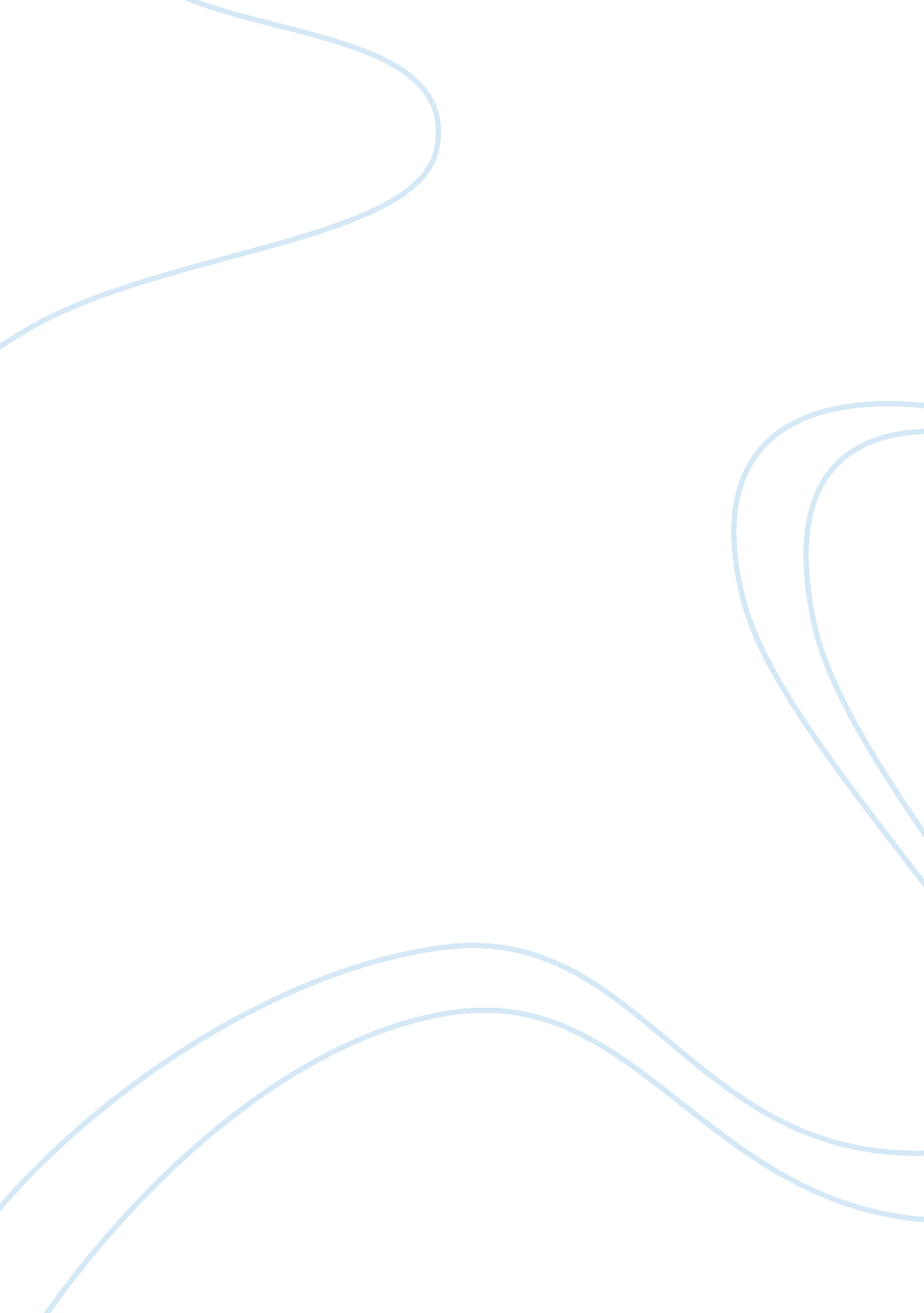 Purdue mgmt 602 syllabus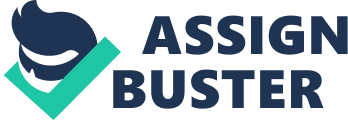 The course is aimed to help students: (a) understand the content of corporate financial reports and analyze the information therein, (b) use the information for evaluating the financial health, operating performance, and growth respects of corporation-type companies, and (c) learn the various company valuation models available and estimate the value of such a company using those models and the information abstracted from the financial reports. Prerequisites Students are assumed to have some knowledge of financial accounting and reporting, equivalent to MGMT35000 (Intermediate Accounting l) at a minimum. MGM 35100 (Intermediate Accounting II) is also highly recommended. Textbook Krishna G. Appeal & Paul M. Healy, Business Analysis and Valuation: Using Financial statements, 5th edition, Coinage Learning, 2013. ISBN: 978-1-111-97229-5 Course Evaluation The final course grade of each student will be based on: Attendance Group projects Final exam Total 100% Attendance/Class Participation Attendance and active class participation are essential to the learning/understanding of the course materials in class. Every student is expected to attend each class unless he/she has a good reason. Read more about It210 Syllabus Catching up any missed material or late work due to essence Is ten student's responsibility To keep the track of class participation by each student, the instructor will bring a participation record sheet for each class. Only those students who have actually participated in class discussion should check the record sheet at the end of each class (before leaving the classroom). Group Projects Group projects could be problems or cases in textbook, handout problems provided, or the analysis of self-selected case. For the last type of group project, it covers three stages and will be evaluated in the final stage. Some groups randomly selected will be invited to present the results of their project in class. Each group consists of no more than four students, and each student should find his/her group members. One group project with the lowest grade will be ignored in the calculation of final grade. Examination The final exam will be open-book. It should be turned in by the deadline (indicated on the cover page of the exams). General Course Policies Classes will be conducted in the form of lecture and tutorial. During lecture, we will review the primary issues discussed in each chapter. During tutorials, we will go through the problems/cases. Each student should prepare for every class by reading the assigned materials and doing the assigned problems/cases (as much as possible) before class. Important messages relating to the course, up-coming classes, solutions for problems/cases will be posted on Catalyst. Academic Integrity Cheating will not be tolerated. Final exam is based on individual endeavor. Any student caught cheating on an exam will receive a failing grade for the course. Helping others during the final exam is considered cheating. In accordance with University policy, all instances of academic dishonesty will be reported to the Office of the Dean of Students and may subject to University discipline. 